Working Party 2PRELIMINARY VIEWs on WRC-23 agenda item 1.11Agenda Item 1.11: To consider possible regulatory actions to support the modernization of the Global Maritime Distress and Safety System and the implementation of e-navigation, in accordance with Resolution 361 (Rev.WRC-19)1. 	Background1.1 	Introduction	Resolution 361 (Rev. WRC-19) through the section resolves to invite the 2023 World Radiocommunication Conference identifies three topics which are studied and solved independently.	WP 5B is the responsible group, together with contributing groups WP 4C and WP 7D, according to the CPM23-1 results (CA/215), to address the ITU-R preparatory work for 
WRC-23. There are three issues assigned for study as follows:Issue A (resolves 1): GMDSS ModernizationThis issue is the continuation of the Agenda Item 1.8, Issue A of WRC-19. The modernization of GMDSS, for which the work is undertaken by IMO was not finalized at the time of WRC-19. That Conference has solely been able to take some preliminary decision regarding the NAVDAT in the MF and HF bands. In 2022, IMO will adopt amendments to the 1974 SOLAS Convention chapters III and IV, together with related and consequential amendments to existing instruments other than SOLAS. These amendments will enter into force in 2024 and conclude the modernization of the GMDSS.Issue B (resolves 2): E-navigationThe e-navigation is a concept under study at IMO since 2005. The definition of 
e-navigation is given by IMO.“E-navigation is the harmonized collection, integration, exchange, presentation and analysis of marine information on board and ashore by electronic means to enhance berth to berth navigation and related services for safety and security at sea and protection of the marine environment.” Issue C (resolves 3): Introduction of additional satellite systems into the GMDSSResolves 3 of Resolution 361 (Rev. WRC-19) “to consider regulatory provisions, if any, based on the results of ITU-R studies, to support the introduction of additional satellite systems into the GMDSS.”IMO is evaluating an application to recognize the existing geostationary-satellite system as a new GMDSS satellite provider. The space section of the additional GSO system consists of 5 GSO satellites and the service links use the primary MSS allocation in the bands 1 610-1 626.5 MHz (Earth-to-space) and 2 483.5-2 500 MHz (space-to-Earth). The introduction of additional GSO MSS systems to the GMDSS may require the ITU to consider updates to the Radio Regulations to ensure suitable identification and protection of such frequencies.1.2 	ITU-R ongoing activities	At the meeting held in November 2020, ITU-R WP 5B as the responsible group for Resolves 1 and 2 of this Agenda Item established the skeleton of draft CPM text, noting that IMO has not yet adopted amendments to the 1974 SOLAS Convention and concluded GMDSS Modernization. One reply liaison statement to WP 4C was drafted and sent to inform the work progress in WP 5B. Additionally, the workplan for addressing this Agenda Item was updated to meet the deadline for completing draft CPM text. 	ITU-R WP 4C is responsible for developing studies and draft CPM text on Resolves 3 of this Agenda Item and send this to WP 5B. WP 4C is developing the working document towards a preliminary draft new Report ITU-R M.[ADD_GSO_GMDSS] – Introduction of additional GSO MSS systems into the GMDSS. In the February, 2021 Meeting, WP 4C initiated development of the draft CPM text for Resolves 3. WP 4C will review the regulatory provisions in the bands 1 610-1 626.5 MHz and 2 483.5-2 500 MHz and collect system characteristics and coordination status information relevant to the additional satellite network into the GMDSS.1.3 	List of relevant ITU-R Reports/RecommendationsWorking Document towards a preliminary draft new Report ITU-R M.[ADD_GSO_GMDSS] - Introduction of additional GSO MSS systems into the GMDSSRecommendation ITU-R M.1184-3: Technical characteristics of mobile satellite 
systems in the frequency bands below 3 GHz for use in developing criteria for 
sharing between the mobile-satellite service and other services2. 	DocumentsInput Documents: APG23-2/INP-11 (J), APG23-2/INP-22 (NZL), APG23-2/INP-25 (AUS), APG23-2/INP-31 (KOR), APG23-2/INP-40 (INS), APG23-2/INP-45 (CHN)Information Documents: APG23-2/INF-16 (DG Chair), APG23-2/INF-23 (IARU), APG23-2/INF-25 (ASMG), APG23-2/INF-26 (ATU), APG23-2/INF-34 (CITEL), APG23-2/INF-35 (CEPT), APG23-2/INF-36 (RCC)3. 	Summary of discussions3.1	Summary of APT Members’ views3.1.1 	Japan - Document APG23-2/INP-11Issue A: Japan supports ITU-R studies, taking into consideration the activities of IMO, for GMDSS modernization such as introduction of NAVDAT system and revised IMO performance standards of GMDSS equipment.Issue B: Japan supports ITU-R studies, taking into consideration the activities of IMO, for introduction of e-navigation.Issue C: Japan supports ITU-R studies, taking into consideration the activities of IMO, for introduction of additional satellite systems.3.1.2 	New Zealand - Document APG23-2/INP-22New Zealand is supporting studies and has an interest in the development of this work.3.1.3	Australia - Document APG23-2/INP-25Australia supports appropriate regulatory actions to progress the modernisation of the GMDSS, implementation of e-navigation and the introduction of additional satellite systems into the GMDSS. Australia supports ITU-R studies, taking into account the activities of the International Maritime Organisation (IMO) and other relevant organisations, to determine these actions.3.1.4 	Korea (Republic of) - Document APG23-2/INP-31The Republic of Korea supports possible introduction of automatic connection system (ACS) and international NAVDAT service for the modernization of GMDSS. However, the Republic of Korea is of the view that the introduction of enhanced technologies into the GMDSS should take into consideration the decision of the IMO and should not require any additional modification to the relevant radiocommunication equipment already installed onboard ship.The Republic of Korea is of the view that the introduction of additional GSO satellite systems into the GMDSS could be considered, provided that the results of study on sharing and compatibility with other services in the same and adjacent frequency bands ensure protection of incumbent services from harmful interference by additional GSO satellite systems. 3.1.5 	Indonesia (Republic of) - Document APG23-2/INP-40Indonesia supports studies by ITU-R under WRC-23 Agenda Item 1.11 with a view to develop appropriate regulatory actions, to support GMDSS modernization and 
e-navigation, and to develop possible regulatory provisions to support the introduction of additional satellite systems into the GMDSS in accordance with Resolution 361 (Rev.WRC-19).Furthermore, Indonesia is of the following views:There is a need to ensure availability and robustness of maritime safety communications;Indonesia is supportive of the entry of additional GMDSS service providers under similar conditions as those applying to the existing GMDSS service providers. It will introduce competition, diversity, redundancy, coverage, and improve search-and-rescue capabilities into maritime safety communications; There should be no impact on the existing GMDSS service providers to maintain their GMDSS obligations.3.1.6	China (People’s Republic of) - Document APG23-2/INP-45Regarding Resolves 3:China supports ITU Radiocommunication Sector continuing studies, taking into consideration the activities of IMO and other relevant international organizations, in order to determine spectrum needs and regulatory actions to support the introduction of additional satellite systems into the GMDSS.  	Summary of issues raised during the meetingResolves 1:Some APT Members are of the view that the introduction of enhanced technologies into the GMDSS should not require any additional modification to the relevant radiocommunication equipment already installed onboard ship.4. 	APT Preliminary View(s)Resolves 1: GMDSS ModernizationAPT Members support possible introduction of automatic connection system (ACS) and international NAVDAT service for the modernization of GMDSS.APT Members are of the view that ITU-R studies take into consideration the activities of IMO for GMDSS modernization, such as introduction of NAVDAT system and revised IMO performance standards of GMDSS equipment.Resolves 2: E-navigationAPT Members support the ITU-R studies and associated regulatory actions, taking into consideration the activities of IMO, for implementation of e-navigation.Resolves 3: Introduction of additional satellite systems into the GMDSSAPT Members are of the view that the introduction of additional GSO satellite systems into the GMDSS are considered, provided that the results of study on sharing and compatibility with other services in the same and adjacent frequency bands ensure protection of services to which the bands are allocated. 5. 	Other View(s) from APT MembersNone6. 	Issues for Consideration at Next APG MeetingAPT Members are encouraged to contribute their views, taking into account ITU-R studies and the APT preliminary views, and submit contributions to the next APG meeting (APG23-3).7. 	Views from Other Organisations (as provided in the information documents to APG23-2)7.1 	Regional Groups7.1.1 	ASMG - Document APG23-2/INF-25Support the development of possible regulatory procedures for the modernization the GMDSS system and the implementation of e navigation, and introducing a new GMDSS satellite system while ensuring the protection of other existing services and systems operating in the GMDSS system.7.1.2 	ATU - Document APG23-2/INF-26	No position for this Agenda Item.7.1.3 	CEPT - Document APG23-2/INF-35Issue A: Modernisation of GMDSSCEPT supports the possible regulatory actions needed to implement the GMDSS modernisation in the Radio Regulation based on decisions to be taken in IMO.Issue B: e‐navigationCEPT supports, based on decisions to be taken in IMO, the possible regulatory actions needed to implement the e‐navigation in the Radio Regulation, if appropriate.Issue C: Regulatory action due to the introduction of additional satellite systems into the GMDSS by IMOCEPT supports regulatory actions to introduce an additional satellite system into the GMDSS, based on decisions to be taken in IMO.7.1.4 	CITEL - Document APG23-2/INF-34Resolves 3:	An Administration supports GMDSS modernization and could support additional satellite providers of GMDSS contingent upon demonstrating compatibility of proposed GMDSS operations with other satellite systems operating within the band 1610-1626.5 MHz, and with the radio astronomy service operating in the band 1610-1613.8 MHz. Further, the proposed system should complete ITU-R coordination and notification with other MSS systems operating within the band 1610-1626.5 MHz, and also obtain IMO approval prior to consideration by WRC-23.7.1.5 	RCC - Document APG23-2/INF-36	No position for this Agenda Item.7.2 	International Organisations7.2.1 	IARU - Document APG23-2/INF-23	No position for this Agenda Item.____________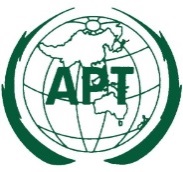 ASIA-PACIFIC TELECOMMUNITYDocument No:The 2nd Meeting of the APT Conference PreparatoryGroup for WRC-23 (APG23-2)APG23-2/OUT-1819 – 23 April 2021, Virtual/Online Meeting23 April 2021